Chuva de meteoros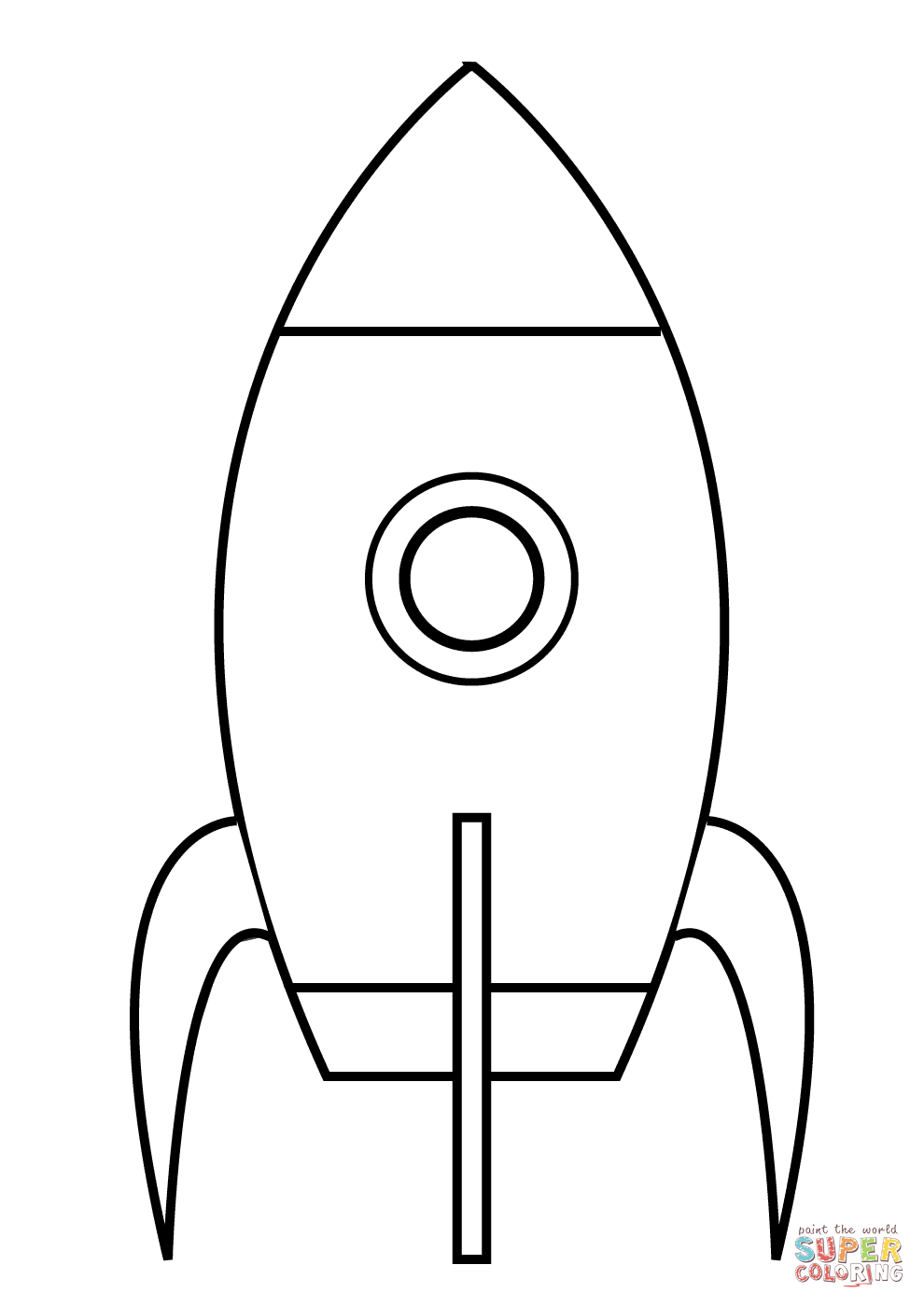 Questão 1Este foguete irá decolar daqui a dez segundos. Faça a contagem regressiva, para que ele possa ser lançado, escrevendo os números nos quadrinhos. Questão 2Coloque estas cinco cenas na ordem em que foram filmadas. 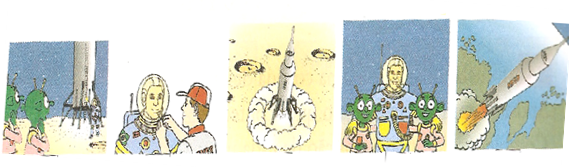 